Жич: I-II улиралд үзсэн сэдвийн хүрээнд сэргээн уншихСэдэвтэйгээ холбогдуулан дараах даалгаврыг гүйцэтгээрэй.Гүйцэтгэхдээ өөрт ачаалал багтайгаар дөрвөн долоо хоногт хуваан гүйцэтгэх Сурах бичиг, хичээлийн дэвтэрээ ашиглах	Багш С.Пүрэвсүрэн утас:9977406110-р ангийн гео орон зай нарны аймаг сэдвийн тест Хувилбар “А”Газрын зураг дээр ижил өндөртэй гадаргыг холбосон шугамыг юу гэж нэрлэх вэ? A.Изотерм	B. Изогон	C. Изогипс	D. Изобат	E. ИзобарДэлхий нарыг ямар хугацаанд нэг бүтэн тойрох вэ?A.150 сая км  B.365 хоног	C.24 цаг	D.29.5 хоног E.109 дахинХойд тропикийн шугам ямар эх газруудыг дайран өнгөрдөг вэ?Еврази, Хойд Америк, Австрали	B.Еврази, Өмнөд Америк, Хойд Америк C.Хойд Америк, Африк, Австрали	D.Хойд Америк, Еврази, Африк E.Африк, Өмнөд Америк, АвстралиЦэгийн оронд тохирох үгийг сонгоно уу. Аливаа юмс, үзэгдлийн тархалт, байршлын хил хязгаарыг өнгө, зураас, үсэг бичиг болон шугамыг ашиглан үзүүлэх аргыг	гэнэ.цэгийн арга B. талбайн арга	C.ижил шугамын арга	D.тэмдэгтийн аргаЭкватор дээр үдийн нарны эгц тусгал ямар байх вэ?А.Хэзээ ч эгц тусахгүй	Б.Жилд нэг удаа	В.Жилд хоѐр удаа	Г.Жилд дөрвөн удааБуд гариг хаана орших вэ?А.Сугар, Дэлхий хоѐрын дунд	Б.Ангараг, Дэлхий хоѐрын дунд В.Санчир, Бархасбадь	Г.Сугар, Нар хоѐрын дундНарны аймгийн ямар гарагуудад нар баруунаас гарч зүүн жаргадаг вэ?А. Буд ,ангараг	Б. Сугар , тэнгэрийн ван В.дэлхий ван, санчир Г.бархасбадь, дэлхийДэлхий ямар хэлбэртэй вэ?А.Геоид	Б.хүнхэр	В.Бөмбөрцөг	Г.ЭллипсоидЦэгийн оронд тохирох үгийг сонгоно уу?Дэлхийн тэнхлэгээ эргэх хөдөлгөөний улмаас үүсэх шугаман хурд нь ……………….А. Өргөрөг бүр дээр ижил байна	Б. Уртагийн дагуу өөрчлөгдөнөВ. Экватороос туйл руу багасана	Г. Экватороос туйл руу ихсэнэ	Д. Уртраг, өргөргөөс шалтгаалнаНарны аймгийн бүрэлдэхүүнд аль хамаарахгүй вэ? А.Аммиакийн хийБ. Тоосонцор В.Усан дусал Г.Сүүлт одНарны эгц тусгалыг үзүүлсэн тахир шугам дээр А гэж тэмдэглэгдсэн газарт хэдэн сарын хэдний өдөр болж байх боломжтой вэ?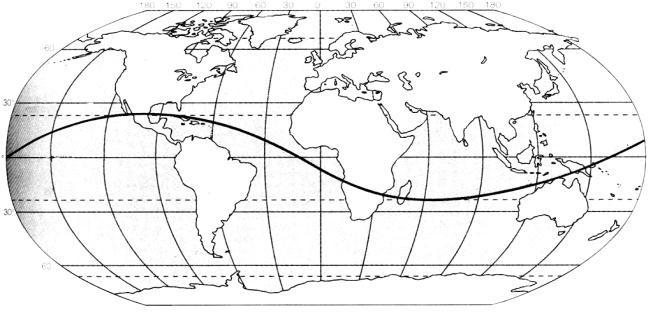 A.9 сарын 23  B. 3 сарын 21	C. 6 сарын 22  D. 12 сарын 22	E. 10 сарын 22Цэгийн оронд тохирох үгийг сонгоно уу. Геологийн бүтцээр хуурай газартай адилхан эх газрын усан доорх үргэлжлэл болох далайн ѐроолын хэсгийг	гэнэ.арал B. эх газрын тан C. булан D. хойг E. садраа эрэг3 цагийн хугацаанд дэлхий тэнхлэгээ хэдэн градусаар эргэх вэ? A. 600 B. 150 C. 300 D. 750 E. 450Нар зенитэд (эгц дээрээс тусах) 2 удаа байрладаг хотыг сонгоно уу?Сингапур (Х.Ө 1020i) B. Лос-Анжелос (Х.Ө 340) C. Санкт-Петербург (Х.Ө 600)D. Буэнос- Айрес (Ө.Ө 350) E. Рим (Х.Ө 420)Астрономийн буюу 1 одон орны нэгж (о.о.н)-ийн зайн хэмжээ хэд вэ?150 сая км B. 130 сая км C. 170 сая км D. 100 сая км Е. 80 сая кмНэг цагийн бүс уртрагийн хэдэн градустай тэнцэх вэ? А. 240 B. 150 C. 3600 D. 300 E. 450Нью-Йорк (Х.Ө 4102 i, БУ 740) хотоос Мехико (Х.Ө 19030i, БУ 990) хот руу зорчигч тээврийн онгоц хөөрөв. Мехико хот Нью-Йоркоос аль зүгт орших вэ?Зүүн өмнө B. Зүүн хойд C. Баруун хойд D. Баруун өмнө E. ХойдГазарзүйн мэдээллийн систем гэж юу вэ?Орон зайн ялгааг программын тусламжтайгаар давхаргуудад хуваан үзүүлдэг аргаБайгаль, нийгмийн юмс үзэгдлийн орон зайн мэдээллийг компьютерийн тусламжтайгаар дүрслэн үзүүлдэг системБайгаль, нийгмийн юмс үзэгдлийн орон зайн хамаарлыг үзүүлдэг компьютерийн программЗайнаас тандах судлал гэж юу вэ? A.Гадаргын зургийг авах аргаГадарга дээрх биетүүдийн ойлгосон, цацруулсан долгионыг хэмжиж, боловсруулалт хийх замаардэлхийг судлахДэлхийн гадаргын хиймэл дагуулуудыг хэлнэГадарга дээрх биетүүдийн ойлгосон, цацруулсан долгионыг хэмжиж, боловсруулалт хийдэг багажГадаргыг хавтгай дээр буулгахад ашигладаг аргыг юу гэдэг вэ?Зурагзүйн гажилт  B.Зурагзүйн масштаб	C.Зурагзүйн тусгаг	D.ГлобусХувилбар “ Б ”Газрын зураг дээр ижил даралттай гадаргыг холбосон шугамыг юу гэж нэрлэх вэ? A.Изотерм	B. Изогон	C. Изогипс	D. Изобат	E. ИзобарДэлхий нарыг ямар хурдтай тойрдог вэ?0км/сек	B. 300км/сек  C.24 км/цаг	D. 33км/сек	E. 464км/секӨмнөд тропикийн шугам ямар эх газруудыг дайран өнгөрөх вэ?Хойд Америк, Еврази, Австрали	B. Австрали, Африк, Антарктид	C. Өмнөд Америк, Африк, АвстралиD. Өмнөд Америк, Еврази, Африк	E. Антарктид, Өмнөд Америк, ЕвразиЦэгийн оронд тохирох үгийг сонгоно уу. Аливаа юмс, үзэгдлийн тоо хэмжээний адил утгатай цэгүүдийг муруй шугамаар холбон үзүүлэх аргыг	гэнэ.цэгийн арга B. талбайн арга	C.ижил шугамын арга	D.тэмдэгтийн аргаМатрын зам дээр үдийн нарны эгц тусгал ямар байх вэ?А.Хэзээ ч эгц тусахгүй	Б.Жилд нэг удаа	В.Жилд хоѐр удаа	Г.Жилд дөрвөн удааДалай ван гариг хаана орших вэ?А.Сугар, Дэлхий хоѐрын дунд	Б.Тэнгэрийн ван, Дэлхий ван хоѐрын дунд В.Санчир, Бархасбадь	Г.Сугар, Нар хоѐрын дундНарны аймгаас цааш галактик болон огторгуйн зайн нэгж юу вэ?Гэрлийн жил B.Одон орны нэгж C.Галактикийн жил D.Орбитын замДэлхий сансараас ямар хэлбэртэй харагддаг вэ?А.Геоид	Б.хүнхэр	В.Бөмбөрцөг	Г.ЭллипсоидНарны аймгийн ямар гарагууд дагуулгүй вэ?А. Буд ,ангараг	Б. Сугар , Буд В.дэлхий ван, санчир Г.бархасбадь, дэлхийЦэгийн оронд тохирох үгийг сонгоно уу?Дэлхийн тэнхлэгээ эргэх хөдөлгөөний улмаас үүсэх даялах хүч нь ……………….А. Өргөрөг бүр дээр ижил байна	Б. Хойд, өмнөд хагаст ижил зүй тогтол үүсгэнэВ. Экватороос туйл руу багасана	Г. Экватороос туйл руу ихсэнэ	Д. Хойд, өмнөд хагаст ялгаатай зүй тогтол үүсгэнэНарны аймгийн бүрэлдэхүүнд аль хамаарахгүй вэ?А.Метан	Б. Тоосонцор	В.Усан дусал	Г.Сүүлт одНарны эгц тусгалыг үзүүлсэн тахир шугам дээр А гэж тэмдэглэгдсэн газарт хэдэн сарын хэдний өдөр болж байх боломжтой вэ?A.9 сарын 23  B. 3 сарын 21	C. 6 сарын 22  D. 12 сарын 22	E. 10 сарын 22Цэгийн оронд тохирох үгийг сонгоно уу. Геологийн бүтцээр хуурай газартай адилхан эх газрын далай руу түрж орсон хэсгийг	гэнэ.арал B. эх газрын тан C. булан D. хойг E. садраа эрэг4 цагийн хугацаанд дэлхий тэнхлэгээ хэдэн градусаар эргэх вэ? A. 600 B. 150 C. 300 D. 750 E. 450Нар зенитэд (эгц дээрээс тусах) 1 удаа байрладаг хотыг сонгоно уу?Сингапур (Х.Ө 1020i) B. Асуан (Х.Ө 230) C. Санкт-Петербург (Х.Ө 600)D. Буэнос- Айрес (Ө.Ө 350)	E. Рим (Х.Ө 420)Нэг минутын нутаг уртрагийн хэдэн градустай тэнцэх вэ? А. 40 B. 150 C. 3600 D. 10 E. 450Мехико (Х.Ө 19030i, БУ 990) хотоос Нью-Йорк (Х.Ө 4102 i, БУ 740) хот руу зорчигч тээврийн онгоц хөөрөв. Нью-Йорк хот Мехикогоос аль зүгт орших вэ?Зүүн өмнө B. Зүүн хойд C. Баруун хойд D. Баруун өмнө E. ХойдГазарзүйн мэдээллийн систем гэж юу вэ?Орон зайн ялгааг программын тусламжтайгаар давхаргуудад хуваан үзүүлдэг аргаБайгаль, нийгмийн юмс үзэгдлийн орон зайн мэдээллийг компьютерийн тусламжтайгаар дүрслэн үзүүлдэг системБайгаль, нийгмийн юмс үзэгдлийн орон зайн хамаарлыг үзүүлдэг компьютерийн программЗайнаас тандах судлал гэж юу вэ? A.Гадаргын зургийг авах аргаГадарга дээрх биетүүдийн ойлгосон, цацруулсан долгионыг хэмжиж, боловсруулалт хийх замаардэлхийг судлахДэлхийн гадаргын хиймэл дагуулуудыг хэлнэГадарга дээрх биетүүдийн ойлгосон, цацруулсан долгионыг хэмжиж, боловсруулалт хийдэг багажГадаргыг хавтгай дээр буулгахад зай, урт,талбай,өнугийн хэмжээ бодит байдлаас өөр байхыг юу гэдэг вэ?Зурагзүйн гажилт  B.Зурагзүйн масштаб	C.Зурагзүйн тусгаг	D.ГлобусХувилбар “В”Гэрлийн жил юуны нэгж вэ?а. цаг хугацааны	б. хурдны	в. зайны	г. нарны энергийнХамгийн жижиг гариг аль нь вэ?а. буд	б. сугар	в. ангараг	г. бархасбадьНарны хиртэлт хэзээ болох вэ?а. 15-нд	б. 30-нд	в. 22,23- нд	г. 7,8-ндДэлхийн хэлбэр аль нь вэ?а. бөмбөрцөг	б. геоид в. эллипсиод	г. хүнхэрДэлхийн радиус ойролцоогоор хэдэн км вэ?а. 6400	б. 12 000	в. 25 000	г. 40 000Аль гаригт жил удаан үргэлжлэх вэ?а. буд	б. бархасбадь  в. тэнгэрийн ван	г. санчирЖижиг гаригуудын хүрээ хаана орших вэ?а. буд ба нарны хооронд		б. дэлхий ба ангарагийн хооронд в. дэлхий ба сарны хооронд	г. ангараг ба сугарын хооронд8 . Сар ганц талаараа дэлхийрүү байнга хардагийн учир юу вэ? а. сарны тэнхлэг дэлхийрүү хазайсанб. дэлхийн татах хүч сарны нэг талд илүүв. сарны тэнхлэгээ эргэх хугацаа нь дэлхийг тойрох хугацаатай адил г. дэлхий сартай адил хурдаар тэнхлэгээ эргэдэгГаригууд яагаад гэрэлтэж харагддаг вэ?а. гэрэл цацруулдаг	б. нарны гэрлийг ойлгодог в. сарны гэрлийг ойлгодог	г. одны гэрлийг ойлгодогАль нь хамгийн бага нягттай гариг вэ?а. буд	б. сугар	в. дэлхий	г. санчирСарны хиртэлт хэзээ болох вэ?а. 30-нд	б. 15-нд	в. 7,8-нд	г. 22-ндЭкватор дээр үдийн нар жилдээ хэдэн удаа эгц тусах вэ? а. хэзээ ч эгц тусахгүй		б. жилд 1 удаа в. жилд 2 удаа	г. жилд 4 удааДэлхий хэзээ үүсэн вэ?а. МЭӨ 4000 онд		б. 2 сая жилийн өмнө в.4,5 тэрбум жилийн өмнө	г. 10 тэрбум жилийн өмнөБуд гариг хаана орших вэ?а. сугар ба дэлхийн хооронд		б. дэлхий ба ангарагийн хооронд в. санчир ба будын хооронд	г. сугар ба нарны хоорондДэлхийд хамгийн ойрхон орших хоѐр гариг аль нь вэ?а. буд ба ангараг		б. сугар ба бархасбъадь в. буд ба бархасбадь	г. ангараг ба сугарЭнгийн нүдээр харагддаг гариг аль нь вэ?а. сугар	б. буд	в. дэлхий	г. санчирНарны энергийн эх сурвалж юу вэ?а. Н2-ын шаталт		б. нарны нягтралаас үүсэх энерги в. Н2-өөс Не-д шилжих урвал	г. Не-ээс Н2-д шилжих урвалСар дэлхийг ямар хугацаанд тойрох вэ?а. 3 сар	б. 6 сар	в. 29,5 хоног	г.1 жилСаран дээр хамгийн их нь аль вэ?а. ус	б. агаар мандлын хий   в. өрх тогоо	г. мөсНаранд хамгийн ойрхон гариг аль нь вэ?а. буд	б. сугар	в. санчир	г.дэлхий ван10-р ангийн чулуун мандал сэдвийн тестХувилбар АЧулуун мандлын зузаан ойролцоогоор	км.А. 150 км	Б.100км	В.300км	Г.50кмОдоогийн хандлага хэвээр үргэлжилбэл. а. Атлантын далай нарийн болно б. Номхон далай өргөн болнов. Калифорнийн хойг Хойт Америкаас салнаг. Вест-Индийн арлууд далайн усан доогуур орноДараах элементүүдийн аль нь газрын давхаргад бага вэ?а. хүчилтөрөгч	б. цахиур	в. Хөнгөнцагаан	г. устөрөгчМагма, лаав 2-ын төсөөтэй болон ялгаатай талуудыг сонгоно уу?А. нэг нь шингэн  нөгөө нь хатуу	Б.нэг нь хурдан урсгалтай нөгөө нь удаанВ. нэг нь халуун  нөгөө нь хүйтэн	Г.нэг нь газрын гадаргад гарсан нөгөө нь газрын гүндГазрын давхаргын доор мантийн дээр орших уян налархай давхаргыг сонгоно уу? А.Атмосфер	Б.Литосфер	В.Тропосфер	Г.АстеносферДэлхийн гадаад цөмд бодис ямар төлөвт орших вэ?А.Хатуу	Б.Шингэн	В.Халуун хайлмал	Г.Шатаж буй хийЧулуун мандалд зонхилдог 8 элементийн эзлэх нийт хувь хэд вэ?А.25%	Б.50%	В.98%	Г.99%Хавтангуудын ямар хөдөлгөөнөөс Атлантын далайг үүссэн гэж үздэг вэ? А. Түлхэлцэх	Б. зөрж шилжих	В. Холдон салахГазрын давхаргын зузаан далайн ѐроолд ойролцоогоор хэд байх вэ?А.50 км	Б.50м	В.5км	Г.5мБоржин чулуу ямар чулуулагт хамаарагдах вэ?А.Магмын чулуу	БХувирмал чулуу	В.Тунамал чулуу	Г.Аль нь ч бишДараах нутгуудад ямар өгөршил давамгайлахыг харгалзуулан холбоно уу? А.хими	1.хуурай уур амьсгалтайБ.температурын 2. Чийглэг дулаан уур амьсгалтай нутаг В.физик	3. Говь цөл нутагтГ.Биологийн	4.ургамал амьтан элдэв бактерийн амьдралА.1в2а3б4г	Б.1А2Б3В4Г	В.1Б2А3Г4В	Г.1А2В3Г4БЧулуулгийг гарал үүслээр нь юу гэж ангилдаг вэ?а.Бялхмал,шургамал,тунамал	б.Шургамал,тунамал,хувирмал в.Тунамал,магмын,хувирмал		г. Магмын,хувирмал,сэвсгэрДэлхийн төвд Т0 = . . . 0С бөгөөд энэ нь . . . . . .ны	ын температуртай ойролцоо юм.А. 5000, нар, гүний	Б. 3500, сар, гадарга В. 5000, нар, гадага Г.10000, нар, гадаргаХуурай газартай харьцуулахад далайн ѐроол харьцангуй........а. маш залуу	б. маш эртнийв. адил настай	г. зарим нь залуу зарим нь настайЭрдсүүдийг химийн найрлагаар нь 9 ангилдаг. Дан эрдэсд аль нь хамаарагдах вэ? А. Зэс	Б.Гянт	В.Фосфорит	Г.КальцитЧулуулгийн хатуулгыг Моосын шатлалаар ангилна. Хамгийн хатуулаг багатайг нь сонгоно уу? А. Кварц	Б. Апатит	В.Алмааз	Г.ТанарЭндоген хүч аль нь вэ?А. Газар хөдлөлт	Б. Голын ус	В.Дэлхийн эргэлт	Г.Сарны татах хүчСан Андреасын зөрөг ямар 2 хавтангийн хөдөлгөөнөөр үүссэн бэ? А. Наска ба Өмнөд америк	Б.Энэтхэг ба Ази В.Номхон далай ба хойд Америк	Г.Африк ба АрабГазар	хөдлөлтийн	хүчийг	хэмжихэд	Рихтерийн	ба	Меркаллын	гэсэн	хоѐр	төрлийн	шатлал ашигладаг.Меркаллын шатлал хэдэн баллаар хэмждэг вэ?А. 1-6	Б.1-9	В.1-10	Г.1-12Галт уулыг бялхах байдал, магмын найрлагаар нь ангилсаныг нь сонгоно уу? А.Бялхаж буй	Б.Төв бялхалтын	В.Давхраат	Г.УнтарсанХувилбар БДэлхийн цөм барагцаалбал хэд вэ?а. дэлхийн радиусын 1/10	б. дэлхийн радиусын ¼в. дэлхийн радиусын ½	г. дэлхийн радиусын ¾Дараах элементүүдийн аль нь газрын давхрагад их вэ?а. хөнгөнцагаан	б. хүчилтөрөгч	в. устөрөгч	г. цахиурДэлхийн чулуун мандлыг . . . . аад хавтан бүрдүүлэхээс . . . . .нь том,	нь бага бага.А.30, 10, 20	Б.30, 5, 25	В. 30, 15, 15Элэгдлийн процессд хамгийн их нөлөөтэй нь аль вэ?а. урсгал ус	б. мөсөн гол	в. салхи	г. долгионЧулуун мандлын хавтангуудын дундаж хурд ойролцоогоор хэд вэ?а. 10 мм/жил	б. 10 см/жил	в.	10	м/жил	г.	10км/жилГазрын давхрагын зузаан ойролцоогоор хэдэн км вэ?а. 35 км	б. 45 км	в. 35-45 км	г.	70	кмДэлхийн дотоод цөмд бодис ямар төлөвт орших вэ?А.Хатуу	Б.Шингэн	В.Халуун хайлмал	Г.Шатаж буй хийАгаар мандалд байх азотын эзлэх хувь хэд вэ?А.25%	Б.50%	В.78%Хавтангуудын ямар хөдөлгөөнөөс Гималайн нуруу үүссэн гэж үздэг вэ? А. Түлхэлцэх	Б . зөрж шилжих	В. Холдон салахГазрын давхаргын зузаан уулархаг газар ойролцоогоор хэд байх вэ?А.50 км	Б.50м	В.5км	Г.70кмЭлс ямар чулуулагт хамаарагдах вэ?А.Магмын чулуу	Б.Хувирмал чулуу	В.Тунамал чулуу	Г.Аль нь ч бишЭх газруудын нэгдмэл нэг Пангей тив байгаад задарч шилжин нүүснийг юугаар нотлох вэ? А.Эх газруудын эргийн шугмын хэлбэр,эртний уур амьсгалын ул мөр Б.Ургамал,амьтны чулуужсан үлдэгдлийн ижил төсөөтэй байдалВ.Чулуулгийн бүтэц.физик,хими,геологийн шинж чанарын төсөөтэй байдал Г.Дээрх нөхцлүүдийн харилцан үйлчлэлийн хам шинжээрГазар хөдлөлт хүчтэй явагдах 3 бүс аль нь вэ?А.Номхон далайн,Газар дундын тэнгисийн,Далайн гол нуруудын бүсБ. Атлантын далайн,Газар дундын тэнгисийн,Далайн гол нуруудын бүс В. Номхон далайн,Хар тэнгисийн,Далайн гол нуруудын бүсГ. Номхон далайн,Газар дундын тэнгисийн,Эх газрынУулын чулуулгийн эрдсийн химийн найрлага өөрчлөгдөхгүй боловч том,жижиг янз бүрийн хэсгүүдэд бүтрах өгөршилтийг юу гэж нэрлэдэг вэ?А.Органик өгөршилт Б.Физик өгөршилт	В. Химийн өгөршилт Г. Бүгд бурууЭрдсүүдийг химийн найрлагаар нь 9 ангилдаг. Дан эрдэсд аль нь хамаарагдах вэ?А. Алмааз	Б.Гянт	В.Фосфорит	Г.КальцитЧулуулгийн хатуулгыг Моосын шатлалаар ангилна. Хамгийн хатуулгыг сонгоно уу? А. Кварц	Б. Апатит	В.Алмааз	Г.ТанарЭкзоген хүч аль нь вэ?А. Газар хөдлөлт	Б. Голын ус	В.Дэлхийн эргэлт	Г.Сарны татах хүчГималайн нуруу ямар 2 хавтангийн хөдөлгөөнөөр үүссэн бэ?А. Наска ба Өмнөд америк	Б.Энэтхэг ба Ази В.Номхон далай ба хойд Америк	Г.Африк ба АрабГазар хөдлөлтийн хүчийг хэмжихэд Рихтерийн ба Меркаллын гэсэн хоѐр төрлийн шатлал ашигладаг.Рихтерийн шатлал хэдэн магнитудаар хэмждэг вэ?А. 1-6	Б.1-9	В.1-10	Г.1-12Галт уулыг үүсэх байдлаар нь ангилсаныг нь сонгоно уу?А.Бялхаж буй	Б.Төв бялхалтын	В.Давхраат	Г.Унтарсан10-р ангийн өөрчлөгдөж буй уур амьсгал сэдвийн тест Хувалбар АХийн мандлын найрлагад хамгийн бага эзэлдэг элемент аль нь вэ? А. Ксенон Б. Азот В. Метан Г. КриптонДэлхийн бөмбөрцгийн гадна талаар	хүрээлэн тогтдогА. Агаар   Б. Ус  В. Хий	Г. Усан мандалНарнаас ирэх явцад цацрагын зарим хэсэг нь үүлнээс , зарим хэсэг нь агаарын хатуу хольцоос буцаж ойн газрын гадаргад ирхэд зарим хэсэг буцаж ойно үүнийг	гэнэА. Ойсон цацраг	Б. Цацраг	В. Нарны тусгалын онцог Г. Нарны тусгалДэлхийн гадаргаас дээш хийн мандлын хүрээнд авч үзвэл агаарын темпратур янз бүрээр өөрчлөгдөнө үүнийг юу гэх вэ?А. Темпратурын өөрчлөлт Б. Темпратурын хуваарьлалт В. Темпратурын босоо хуваарьлалт Г. ТемпратурТропосфер ба стратосферийн дотоод мандал түүнээс дээшхийг	гэнэ.А. Дотоод хийн мандал	Б. Гадаад хийн мандал	В. Хийн мандалОйсон цацрагын хэмжээ голдуу хувиар илэрхийлэгдэх ба үүнийг юу гэх вэ? А. Дальбедо	Б. Альбедо	В. ГеотермалАгаарын дулааны горимын үзүүлэлтүүд дотроос хоногийн дундаж темпратур аль нь вэ? А. Үнэмлэхүй их ба бага утгын нийлбэрийн 2 т хуваана.Б. Үнэмлэхүй их ба бага утгын нийлбэрийнВ. Үнэмлэхүй их ба бага утгын нийлбэрийн зөрүүЭкватороос 2 тийш 10о –ын өргөрөг хүртэл ямар даралтын муж байх вэ? А. Бага даралтын муж Б. Их даралтын мужАгаарын даралт темпратураас хэрхэн өөрчлөгдөх вэ? Шалтгааныг бинэ үү.........................................................................................................................Агаарын даралт дэлхийн гадрага дээр ямар байдлаар хуваарьлагдах вэ? А. Босоо	Б. Хэвтээ	В. Бүслэг	Г. НалууДаралтын зөрүү их байх тусам салхины зөрүү ямар байх вэ?А. Их	Б. Бага	В. Өөрчлөгдөхгүй	Г. Тодорхой хэмжээнл өөрчлөгдөнөЭкваторын 2 талд орших өндөр даралтын мужийн хүрээнд бүрэлддэг, темпратур ихтэй хуурай халуун энэ ямар агаарын масст хамрагдар вэ?А. Хүйтэн орны агаарын масс		Б. Сэрүүн орны агаарын масс В. Халуун орны агаарын масс	Г. Дулаан орны агаарын массХийн мандлын үе давхаргуудыг өндрөөр нь харгалзуул Тропосфер	690кмМезосфер	85кмЭкзосфер	1000кмТермосфер	6-20кмСтратосфер	50кмАгаарын үнэмлэхүй чийг ба чийгийн багтаамж 2-н ялгааА. Дутмаг чийг	Б. Харьцангуй чийг	В. Үнэмлэхүй чийг Г. Үнэмлэхүй чийгийн багтаамжДунд мандлын үүл буюу 2000-6000м –н өндөрт ямар ямар үүл багтах юэ? Нэрлэж бичнэ үү..........................................................................................................................................................Агаарын тунадасыг хэд ангилдаг вэ? А. 2	Б. 3	В. 4	Г. 5Агаарын орчил урсгалыг хэд ангилах вэ? А. 2   Б. 3	В. 4	Г. 5Туйл орчмын их даралтын мужаас сэрүүн орны бага дэрэлтын мужруу	хөдөлгөөн үүснэ.А. Салхи  Б. Агаар	В. Уур амьсгал	Г. ТемпратурАгаарын темпратур 10 градус , харьцангуй чийг 78% бол үнэмлэхүй чийг ба харьцангуй чийгийг ол20 градус темпратуртай агаарт 5грамм чийг агуулагдаж байв харьцангуй ба дутмаг чийгийг тодорхойлХувилбар БХийн мандалын найрлагад хамгийн их эзэлдэг элмент аль нь вэ? А. Азот	Б. Хүчилтөрөгч	В. Устөрөгч	Г. Гели.Газарын газрын гадаргад хамгийн ойр орших агаарын давхрага аль нь вэ?А. Тропосфер	Б. Экзосфер	В. Термосфер	Г. МезосферНарнаас дэлхийн гадрага дээр ирж байгаа энергийн нэгдлийг	гэнэ.А. Нийлмэл цацараг	Б. Нарны цацраг	В. Сарнысан цацраг	Г. Цацраг. Агаарын темтратур өөрчлөгдөх 5 шалтгааныг бичнэ үү..................................................................................................................................... Дэлхийн нарнаас ирэх дулаан ба дэлхийгээс гадагш алдагдах дулааныг.	гэнэ.А. Блансе	Б. Дэлхийн дулааны бланс	В. Дулаан алдагдал	Г. Дулааны	элэгдэл. Туйл талаасаа +10 градусыг эзотермээр хязгаарлагдана энэ ямар бүслүүр вэ?А. Сэрүүн бүслүүр	Б. Халуун бүслүүр	В. Хүйтэн бүслүүр	Г. Дулаан бүслүүрАгаарын даралт гэдэг нь	хэлнэ.А. Агаарын блансын жинг хэлнэ	Б. Агаарын жинг хэлнэ	Экватороос хоѐр тийш 10 градусыг өргөрөг хүртэл ямар даралтын муж байх вэ? А. Бага даралтын муж	Б. Их даралтын мужДэлхийн гадарга дээр ирж байгаа , тэнд алдагдаж байгаа цацрагын харьцааг	гэнэ.А. Цацраг	Б. Цацрагын бланс	В. Нарнаас ирэх дулаан	Г. Нарны цацраг. Мэлхий ба матрын замаас экваторлуу чиглэж буй салхи нь ямар салхи вэ?А. Пассат	Б. Муссон	В. Баруун зүгийн салхи	Г. Зүүн зүгийн салхиДалай их газрын хооронд үүсэх ба улирлаар салхилна.А. Сэрүүн орны муссон	Б. Хүйтэн орны муссон	В. МуссонНарны цацрагыг хэд ангилдаг вэ? Нэрлэж бич А. 2	Б. 3	В .4.................................................................................................................................................Хамгийн дулаан сарын 0 градуст изотерм болон хойд өмнөд туйлын дунд оршино энэ ямар бүслүүр вэ? А. Мөнх хүйтний бүслүүр	Б. Сэрүүн бүслүүр	В. Халуун бүслүүр	Г.	Хүйтэн бүслүүр	Хийн мандлын үе давхрагыг харгалзуул Тропосфер	дунд мандалМезосфер	орчих мандалЭкзосфер	халуун даврхрааТермосфер	гадаад давхрааСтратосфер	давхраат мандалДэлхийн гадрага агаар мандал дулааны гормын ерөнхий зүй тогтлоос үйднэ дэлхий дээр хэдэн бүслүүрт ялгарч үздэг вэ?А. 6-н бүслүүр	Б. 7-н бүслүүр	В. 8-н бүслүүр	Г. 4-н бүслүүрАгаарт тухайн үед бэлэн оршиж байгаа усны уурын хэмжээг	гэнэ.А. Үнэмлэхүй чийг	Б. Үнэмлэхүй чийгийн багтаамж	В. Харьцангуй чийг	Г. Дутмаг чийгТодорхой темпратуртай агаар шингээж болох усны уурын дээд хэмжээг	гэнэА. Үнэмлэхүй чийг	Б. Үнэмлэхүй чийгийн багтаамж	В. Харьцангуй чийг	Г. Дутмаг чийгДээд мандлын үүл буюу 6000м-с дээш үүлэнд ямар ямар үүл багтах вэ? Нэрлэж бичнэ үү?................................................................................................................ . ……………………..Aгаарын темпратур 10 градус харьцангуй чийг 69% бол үнэмлэхүй ба дутмаг чийгийг ол20 градус темпратуртай агаарт 5 грамм чийг агуулагдаж байв харьцангуй ба дутмаг чийгийг тодорхойлХувилбар ВГазарын гадарга орчмын агаарын давхарга хөрснөөс болон усан дуслууд буюу мөсний талстууд бөөгнөрөн бүгжүүлж	үүснэ.Дэлхийн бөмбөрцөгийн гадана талаар	хүрээлэн тогтдог.Агаар	b. Ус	c. Усан мандал	d. ХийНарнаас ирэх явцад цацрагын зарим хэсэг нь үүлнээс, зарим хэсэг нь агаарын хатуу хольцоос буцаж ойн газарын гадаргад ирэхэд зарим хэсэг нь буцаж ойно үүнийг	гэнэ.a. Ойсон цацраг	b. Цацраг	c. Нарны тусгалын өнцөг	d. Нарны тусгалДэлхийн гадаргаас дээш хийн мандалын хүрээнд авч үзвэл агаарын темпратур янз бүрээр өөрчлөгдөнө үүнийг юу гэх вэ?a. Темпратурын аарчлөлт	b. Темпратурын хуваарьлалт	c. Темпратурын	босоо хуваарьлалт	d. ТемпратурТропосфер ба стратосферийн дотоод мандал түүнээс дээшхийг	гэнэ.a.Дотоод хийн мандал	b. Гадаад хийн мандал	c. Хийн мандалОйсон цацрагын хэмжээ голдуу хувиар илэрхийлэндэх ба үүнийг юу гэх вэ?	a. Дальбедо	b. Альбедо	c. ГеотермалАгаарын дулааны горимын үзүүлэлтүүд дотроос хоногийн дундаж темпратур аль нь вэ?Үнэмлэхүй их ба бага нийлбэрийн утгыг 2-т хуваана.Үнэмлэхүй их ба бага утгаҮнэмлэхүй их ба бага утгын нийлбэрийн зөрүүЭкватороос 2 тийш 10 градусын өргөрөг хүртэл ямар даралтын муж байх вэ?a. Бага даралтын муж	b. Их даралтын мужАгаарын даралт темпратураас хамаарч хэрхэн өөрчлөгдөх вэ? Шалтгааныг бич...................................................................................................................................Агаарын даралт дэлхийн гадарга дээр ямар байдлаар хуваарьлагдах вэ? a.босоо	b. Хэвтээ	c. Бүслэг	d. НалууДаралтын зөрүү их байх тусам салхиний зөрүү ямар байх вэ?Их	b. Бага	c. Өөрчлөгдөхгүй	d. Тодорхой хэмжээгээр өөрчлөгдөнөЭкваторийн 2 талд орших өндөр даралтын мужийн хүрээнд бүрэлдэдэг , темпратур	ихтэй хуурай халуун энэ ямар агаарын массд хамаарах вэ?Хүйтэн орны агаарын масс	b.Сэрүүн орны агаарын масс	c. Дулаан орны агаарын масс	d. Халуун орны агаарын массХийн мандалын үе давхаруудыг өндрөөр нь харгалзуулТропосфер	690кмМезосфер	85кмЭкзосфер	1000кмТермосфер	6-20кмСтратосфер	50кмАгаарын үнэмлэхүй чийг ба чийгийн багтаамж 2ын ялгааДутмаг чийг	b. Харьцангуй чийг	c. Үнэмлэхүй чийг	d. Үнэмлэхүй чийгийн багтаамжДунд мандалын үүл буюу 2000-6000м ийн өндөрт ямар ямар үүл багтах вэ? Нэрлэж бичнэ үү.............................................................................................................................Агаарын тунадасыг хэд ангилдаг вэ?a. 2	b. 3 c. 4	d. 5Агаарын орчил урсгалыг хэд ангилдаг вэ?a.  2	b. 3 c. 4 d. 5Туйл орчмын их даралтын мужаас сэрүүн орны бага даралтын мужруу	хөдөлгөөнүүснэ.Салхи	b.агаар	c. уур амьсгал	d.темпратурҮүлний төрлүүдийг латин нэршилтэй нь холбоно уу?Давхраат бөөн	cumulusДавхраат	stratusБорооны давхраат	stratocumulusБөөн	nimbotratusградус темпратуртай агаарт 5гр чийг агуулагдаж байх харьцангуй ба дутмаг чийгийг	тодорхойл.Хувилбар ГУсны уур өтгөрөх ба мөсрөх явцад орсноос болж агаарт	үүснэ.Газарын газрын гадаргад хамгийн ойр орших агаарын давхрага аль нь вэ?А. Тропосфер	Б. Экзосфер	В. Термосфер	Г. МезосферНарнаас дэлхийн гадрага дээр ирж байгаа энергийн нэгдлийг	гэнэ.А. Нийлмэл цацараг	Б. Нарны цацраг	В. Сарнысан цацраг	Г. Цацраг. Агаарын темтратур өөрчлөгдөх 5 шалтгааныг бичнэ үү..................................................................................................................................... Дэлхийн нарнаас ирэх дулаан ба дэлхийгээс гадагш алдагдах дулааныг.	гэнэ.А. Блансе	Б. Дэлхийн дулааны бланс	В. Дулаан алдагдал	Г. Дулааны	элэгдэл. Туйл талаасаа +10 градусыг эзотермээр хязгаарлагдана энэ ямар бүслүүр вэ?А. Сэрүүн бүслүүр	Б. Халуун бүслүүр	В. Хүйтэн бүслүүр	Г. Дулаан бүслүүрАгаарын даралт гэдэг нь	хэлнэ.А. Агаарын блансын жинг хэлнэ	Б. Агаарын жинг хэлнэ	Экватороос хоѐр тийш 10 градусыг өргөрөг хүртэл ямар даралтын муж байх вэ? А. Бага даралтын муж	Б. Их даралтын мужДэлхийн гадарга дээр ирж байгаа , тэнд алдагдаж байгаа цацрагын харьцааг	гэнэ.А. Цацраг	Б. Цацрагын бланс	В. Нарнаас ирэх дулаан	Г. Нарны цацраг. Мэлхий ба матрын замаас экваторлуу чиглэж буй салхи нь ямар салхи вэ?А. Пассат	Б. Муссон	В. Баруун зүгийн салхи	Г. Зүүн зүгийн салхиДалай их газрын хооронд үүсэх ба улирлаар салхилна.А. Сэрүүн орны муссон	Б. Хүйтэн орны муссон	В. МуссонНарны цацрагыг хэд ангилдаг вэ? Нэрлэж бич А. 2	Б. 3	В .4.................................................................................................................................................Хамгийн дулаан сарын 0 градуст изотерм болон хойд өмнөд туйлын дунд оршино энэ ямар бүслүүр вэ? А. Мөнх хүйтний бүслүүр	Б. Сэрүүн бүслүүр	В. Халуун бүслүүр	Г.	Хүйтэн бүслүүр	Хийн мандлын үе давхрагыг харгалзуул Тропосфер	дунд мандалМезосфер	орчих мандалЭкзосфер	халуун даврхрааТермосфер	гадаад давхрааСтратосфер	давхраат мандалДэлхийн гадрага агаар мандал дулааны гормын ерөнхий зүй тогтлоос үйднэ дэлхий дээр хэдэн бүслүүрт ялгарч үздэг вэ?А. 6-н бүслүүр	Б. 7-н бүслүүр	В. 8-н бүслүүр	Г. 4-н бүслүүрАгаарт тухайн үед бэлэн оршиж байгаа усны уурын хэмжээг	гэнэ.А. Үнэмлэхүй чийг	Б. Үнэмлэхүй чийгийн багтаамж	В. Харьцангуй чийг	Г. Дутмаг чийгТодорхой темпратуртай агаар шингээж болох усны уурын дээд хэмжээг	гэнэА. Үнэмлэхүй чийг	Б. Үнэмлэхүй чийгийн багтаамж	В. Харьцангуй чийг	Г. Дутмаг чийгДээд мандлын үүл буюу 6000м-с дээш үүлэнд ямар ямар үүр багтах вэ? Нэрлэж бичнэ үү?................................................................................................................ . ……………………..Үүлний төрлүүдийг латин нэршилтэй нь холбоно ууСэмжин	a. cirrostratusСэмжин бөөн	b. altocumulusСэтжин давхраат	c. cirrusӨндрийн бөөн	d. cirrocumulus20 градус темпратуртай агаарт 5 грамм чийг агуулагдаж байв харьцангуй ба дутмаг чийгийг тодорхойлХувилбар ДХуурай агаарын найрлагад зонхилох элементийг сонгоно уу? А. азот, хүчилтөрөгч	Б . нүүрсхүчлийн хий, хүчилтөрөгч В. аргон, нүүрсхүчлийн хий	Г. аргон, азотАгаарын хийн 90% нь орших давхаргыг нэрлэнэ үү?А. Стратосфер Б. Тропосфер В. Термосфер Г. МезосферАгаар мандал үүлгүй цэлмэг үед газрын гадаргад шууд ирдэг цацрагыг	гэнэ.А. Шулуун Б. Сарнисан В. Ойсон Г. НийлмэлДэлхийд нарнаас ирэх дулаан ба дэлхийгээс гадагш алдагдах дулааны ялгаврыг	гэнэ.А. Дулааны баланс Б. Агаарын тэмвератур В. Дулаан дамжуулалт Г. Дулааны өөрчлөлтУг бүслүүр нь туйл талаасаа хамгийн дулаан сарын 0оС- ийн изотермээр зааглагдана. А. Халуун	Б. Сэрүүн	В. Хүйтэн	Г. Мөнх хүйтэнНөхөж бичнэ үү?6. Агаарын даралт ба нягт нь 1.............................. 2.............................. 3.............................. хамаардаг тулгазар бүр адилгүй, байнга өөрчлөгддөг.нь агаарын даралтын зөрүүгээс үүсдэг агаарын хэвтээ чиглэлийн хөдөлгөөн юмТемператур, чийг, тунгалагшилт зэрэг физик шинжээрээ ижил их хэмжээний орон зайг эзлэн орших агаарыг	гэнэ.Далайгаас эх газрын хооронд үүсэх ба улирлаар чиглэлээ өөрчилдөг салхийг	гэнэ.Агаарт байх ѐстой чийгийн хэдэн хувь нь одоо байгааг	илэрхийлнэ.Тооцоолон бодно уу?Гадарга дээр агаар 25оС байгаа бол 9000 м өндөрт нисэж яваа онгоцны гаднах температур хэд байхыг тооцоолоорой.Жилийн турш 19оС байдаг газар ямар дулааны бүслүүрт багтах вэ?Агаарын температур 10оС, үнэмлэхүй чийгийн багтаамж 9,41 г/м3, харьцангуй чийг 60% бол үнэмлэхүй чийг хэд байх вэ?Учрыг тайлбарлаарайТропосферийн өндөр экватор ба туйл орчимд яагаад ялгаатай байдаг вэ?Эсрэг циклонд тунадас орох нөхцөл бүрддэггүй нь ямар учиртай вэ?Дэлхийн томоохон цөлүүд халуун оронд оршдог нь ямар учиртай вэ?Манай оронд салхи ихэнхдээ баруун зүгээс байдгийг хэрхэн тайлбарлах вэ?12000 м ба 3000 м-ийн өндөрт нисдэг 2 онгоцны аль цаг агаарын нөхцлөөс болж саатах магадлалтай вэ? Яагаад?Зөв харгалзуулна уу?А. Дээд мандлын үүл	1. Давхраат бөөн үүлБ. Дунд мандлын үүл	2. Сэмжин бөөн үүлВ. Доод мандлын үүл	3. Өндрийн бөөн үүлА. Экваторын бүслүүр	1. Тунадас маш бага 200мм хүрэхгүй (экваторын 2 талд оршино.)Б. Тропикийн бүслүүр	2. 40о-60о-ын хооронд 500-900 ммтунадас орно.В. Сэрүүн бүслүүр	3. Жилд 100-250мм- ээс багаГ. Туйлын бүслүүр	4. Жилд 1000-3000 мм тунадас унана.10-р ангийн усны нөөц, хэрэглээ сэдвийн тест “А” 1-р хэсэгДэлхийн гадаргын хэдэн хувийг ус эзлэх вэ? а. 10%б. 30%в. 71%г. 50%Дэлхийн далайн хамгийн гүн хонхор хаана байдаг вэ? а. Атлантын далайдб. Энэтхэгийн далайд в. Хойт мөсөн далайд г. Номхон далайдМанай дэлхий хэдэн настай вэ?а. МЭӨ 4000 онд б. 4,5 тэрбум жилв. 2 сая/ жилийн өмнөг. 10 тэрбум жилийн өмнөХамгийн урт гол аль нь вэ?а. Нилб. Амазонк в. Конгог. МиссипиДараах зүйлсийн аль нь голын үйл ажиллагаанд холбоогүй вэ? а. татамб. морены хурдас в. хүрхрээг. голын эрэгТомоохон голыг цутгалынх нь хамт юу гэж нэрлэдэг вэ? а. ус хураах талбайб. ай савв. гол мөрний систем г. урсацын эзлэхүүнГазар доорхи усны ихэнх нь хаанаас үүсэлтэй вэ? а. гол мөрөнб. булгийн ус в. артезийн усг. ул хөрсний усХамгийн их ус хураадаг талбайтай гол аль нь вэ? а. Нилб. Амазонк в. Конгог. МиссипиДалай тэнгисийн усны дундаж давсжилт хэдэн хувь промилль вэ? А. 35%oБ. 55%o В. 45%o Г. 50%oДалайн хүйтэн урсгалыг ялга.А. Аляскын урсгал Б.Хойд пассатын урсгал В. Калифорны урсгалГ. Гольфстримийн урсгалДэлхийн далайн хамгийн гүн хонхор хаана байдаг вэ? А. Номхон далайдБ. Атлантын далайд В. Энэтхэгийн далайд Г. Хойд мөсөн далайдДалайн дулаан урсгал гэж юу вэ?А. Усны температуур нь 200-С дээшБ. Усны дундаж температур жилийнхээс илүүВ. Усны температур нь орчныхоо уснаас дулаан Г. Ус нь хүйтний улиралд хөлдөдгүйДалайн ѐроолын гадарга ямар байдаг вэ?А. Элсэрхэг гадаргатай Б. Амьдрал байхгүйВ. Ногоон хөвдөөр хучигдмалГ. Хуурай газрын гадаргатай төстэйДалайн усыг хамгийн их бохилдуулагч зүйл аль нь вэ? А. НефтьБ. Загас В. АмьтанГ. УргамалДалай тэнгсийн уур амьсгалд юу нөлөөлөх вэ? А. Далайн гүнБ. Уур амьсгалВ. Усны нягтГ. Ёроолын хотгор гүдгэрДалай дор ямар чулуулгын давхарга байхгүй вэ? А. Тунамал чулуулагБ. Боржин чулуулаг В. Хүрмэн чулуулаг Г. Хувирмл чулуулагДалайн урсгал үүсэх түүний чиглэлд нөлөөлдөг хүчин зүйлийг сонгоно уу? А. Уур амьсгалБ. ЦутгалуудВ. Тогтмол салхи Г. Пассат салхиДалай усны температурыг тодорхойлогч хүчин зүйлийг сонгоно уу? А. Газарзүйн өргөрөг, далайн урсгалБ. Усны нягт даралтВ. Нарны цацаргийн хувиарлал Г. Далай усны давсжилтДалайн урсгалыг гарал үүслээр нь дрейф, нөхөх, нягтын урсгал гэж ангилдаг. Дрейф урсгалыг олоорой? А. Хойд ба Өмнөд ПассатынБ. Экваторын эсрэг урсгалууд В. ГольфстримынГ. ПеругийнАль нь далай дулаан урсгал вэ?А. Самолийн Б. Лабрадорын В. Бразилийн Г. Канарын2-р хэсэгТохирох үгийг нөхнө үү.Далайн урсгал хойд хагаст .................. өмнөд хагаст.	эргэлдсэн битүү тойрог үүсгэсэн байдаг. (нарбуруу, нар зөв)Далайн усны давсжилт ямар үед их байх жишнэ үү? Тунадас	ууршилтДалайн усны давсжилт яаж өөрчлөгдөх вэ?А. Туйлаас	экватор рууБ. Дулаан бүсээс	туйл рууДоорх зургийг ажиглаж хүснэгтийг бөглөж бичнэ үү?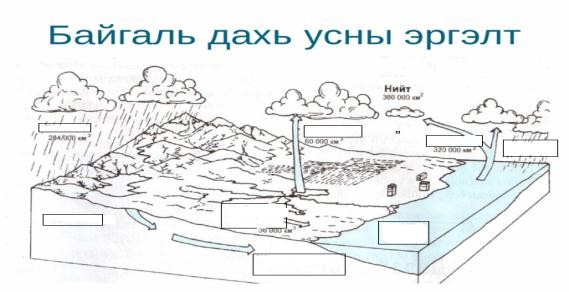 Хуурай газарын ус гэж юу хэлэх вэ ?Хуурай газар дээр ус .......,........,...........,......,........,........,	, зэрэг хэлбэрээр оршино.10-р ангийн дэлхийн амьдралын тархалт сэдвийн тестБүх төрлийн амьд организмамьдардаг газарзүйн бүрхэвчийн хүрээг юу гэдэг вэ? А. Агаар мандал	Б.Биомандал	В. Чулуунмандал	Г. Газрын давхаргаАмьд бодисын нийт тоо хэмжээг	гэнэ.А. Биогеоценоз	Б. Биомандал	В. Биомандалын хил	Г. БиомассОрганизмуудын амьдрал ба тархалтанд нөлөөлж буй амьгүй байгалийн болон хүний хүчин зүйлсийг	гэж нэрлэнэ.А. Гадаргын хүчин зүйлс	Б. Байгалийн хүчин зүйлс В. Хүний хүчин зүйл с	Г. Экологийн хүчин зүйлсАмьд организмууд орчинтойгоо хоол тэжээл болон энергийн солилцоонд оршино. Амьд организм ба амьдралын орчны энэхүү нэгдлийг юу гэж нэрлэдэг вэ?А. Биомандал	Б. Агаар мандал В. Байгаль дахь амьд бодисын эргэлт	Г. ЭкосистемХуурай газрын биомассын тархалтад нөлөөлөх хүчин зүйлсийг сонгоно уу.А. Дулаан, Байршил	Б. Дулаан, ус чийг	В. Температур, гадаргын өндөр Г. Дулаан, хүн амДараах бүсүүдийн аль нь хамгийн их биомасстай вэ?А. Сэрүүн бүс	Б. Туйлын бүс	В. Халуун бүс	Г. ЦөлХуурай газар ургамалын масс нь амьтаныхаасаа ........, харин далайд амьтны масс ургамлынхаас ..........байдаг.А. Их, бага	Б. Их, их	В. Бага, их	Г. Бага, багаНэг төрлийн орчинд орших ургамал, амьтан, бичил биетэний харилцан холбооны нэгдлийг юу гэж нэрлэдэг вэ?А. Биоценоз  Б. Биотит	В. Экосистем	Г. Хам холбооЭкосистем нь .......................... болон	бүрэлдэхүүн хэсгээс тогтдог.Биомандал дахь энерги ба тэжээлийн бодисын солилцоог ерөнхийд нь юу гэж нэрлэдэг вэ? А. Биогеоценоз	Б. Экосистем В. Фитоценоз Г. Биохимийн эргэлтФитоценоз гэж юу вэ?А. Ургамал ба орчны нэгдэл	В. Хүн ба хүрээлэн буй орчны нэгдэл Б. Амьтан ба орчны нэгдэл	Г. Бүгд зөвГазрын гадаргын үржил шимтэй өнгөн хэсгийг юу гэдэг вэ?А. Өвс	Б. Чулуун бүрхэвч	В. Хөрс	Г. ШорооДараах эх газруудаас хөрсгүй эх газрыг сонгоно уу. А. Ази Б. Австрали	В. Африк	Г. АнтрактидХөрс үүсэхэд үндсэн хэдэн хүчин зүйл нөлөөлдөг вэ? А. 4	Б. 5	В. 6	Г. 3Хөрс нь хэдэн үе давхаргатай вэ?А. 4	Б. 5	В. 6	Г. 3Дулаан орчин дахь хөрсний шинжийг зөв тодорхойлсоныг нь сонгоно уу. А. Зузаан, Ялзмаг их, Бичил биетэн их, Эрдэс бодис элбэгБ. Нимгэн, Ялзмаг бага, бичил биетэн ядуу, Эрдэс бодис бага В. Зузаан, ялзмаг бага, бичил биетэн бага, Эрдэс бодис ихГ. Нимгэн, ялзмаг их, бичил биетэн их, эрдэс бодис багаДэлхий дээр тархсан амьтдыг тарал зүйлээр нь хэдэн муж болгон хуваадаг вэ? А. 5	Б. 3	В. 8	Г. 9Газарзүйн бүрхэвчийн хүрээнд хэдэн бүслүүр ялгагддаг вэ? А. 9	Б. 10	В. 12	Г.13Аль нь үнэн бэ?А. Газарзүйн бүслүүр болон газарзүйн бүс нь үндсэндээ нэг ойлголт юм. Б. Газарзүйн бүс нь зөвхөн хуурай газрын хүрээнд илэрдэг.В. Газарзүйн бүс нь хуурай газар болон далай тэнгисийн хүрээнд илэрдэг. Г. Газарзүйн бүс нь зөвхөн далай тэнгисийн хүрээнд илэрдэг.Чийгийн илүүдэлтэй нөхцөлд болон усан доторч амьдарч чаддаг ургамлыг юу гэж нэрлэдэг вэ? А. Галофит	Б. Ксерофит	В. Гигрофит	Г. Бүгд буруу